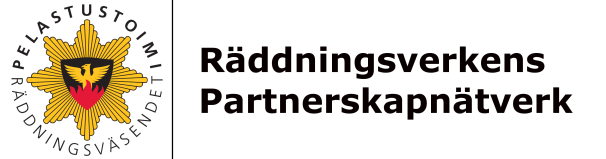 Räddningsplan(Tillställningens namn) Anvisning: Redigera planen så att den motsvarar särdragen hos och de faktiska arrangemangen av er tillställning. De punkter som inte är relevanta för tillställningen i fråga ska helt raderas ur planen. Anvisningstexterna i de olika avsnitten underlättar kompletteringen av räddningsplanen. Också anvisningstexterna är avsedda att raderas efter att räddningsplanen kompletterats. Anvisningstexterna är märkta med denna gula markering.Anvisning: Kompetenskraven för säkerhet på tillställningar ska iakttas vid uppgörandet av räddningsplanen. Tillställningens karaktär och omfattning påverkar kravnivån på tillställningen. Ju flera deltagare tillställningen har och ju mer riskfylld tillställningen är, desto mer krävande är arrangemanget av tillställningen. Mer information om kompetenskraven finns i Tukes guide för säkerhet vid tillställningar (på finska). Syftet med planenDen här räddningsplanen ska handleda personal som ordnar en tillställning i säkerhetsrelaterade frågor och klargöra ansvar och skyldigheter som gäller säkerheten.De som ordnar denna offentliga tillställning förbinder sig att följa räddningsplanen och att med hjälp av den förbättra den gemensamma säkerheten!Allmänna uppgifter om tillställningen:Utredning och bedömning av faror och risker under tillställningen samt tillställningens säkerhetsarrangemangAnvisning: I detta avsnitt presenteras en allmän utredning och bedömning av faror och risker under tillställningen. Redigera tabellerna med hänsyn till bland annat platsen där tillställningen arrangeras, tillställningens karaktär samt den årstid då tillställningen arrangeras. Om det i tillställningen ingår en risk eller en fara som inte bedömts i detta avsnitt, beskriv detta i den senaste tabellen i detta avsnitt. Kartlägg också i fråga om sådana faror och risker orsakerna, de förebyggande arrangemangen, medlen för beredskap och ansvaren. Lägg vid behov till tabeller i slutet av detta avsnitt till exempel genom att kopiera en tom tabell.Faror och risker under tillställningen har utretts och uppskattats. Varje person som ansvarar för arrangemangen måste vara medveten om vilka faror och risker tillställningen hotas av, vad farorna och riskerna orsakas av och vilka följder de kan ha. För varje observerad risk och fara har det planerats preventiva åtgärder, beredskapsarrangemang och handlingsanvisningar ifall en risk blir verklighet. Alla som ansvarar för arrangemangen av tillställningen måste förstå följande. Tillställningens personal är utbildad i preventiva åtgärder, beredskapsarrangemang och handlingsanvisningar ifall en fara eller risk blir verklighet. Ansvaren är tydligt fördelade i fråga om varje risk. Konsekvenserna av fara eller risk kan vara till exempel avbrytande eller tillfälligt avbrytande av tillställningen, personskador eller lösöreskador.Detaljerade säkerhetsarrangemangPrimärsläckningsutrustningAnvisning: På offentliga tillställningar används minst 6 kg pulversläckare vars effektklass i allmänhet är minst 34 A 183 BC; 6 l vätskesläckare vars effektklass i allmänhet är minst 43 A; 6 l skumsläckare vars effektklass i allmänhet är minst 34 A 183 B; eller 5 kg koldioxidsläckare (effektklass minst 89 B) i anslutning till elapparater. På konserter ska primärsläckningsutrustning placeras i anslutning till scenen och mixerbordet. I byggnader och tillfälliga konstruktioner ska det finnas minst en (1) primärsläckare per varje påbörjad 300 m2. Minst en släckare och en släckningsfilt ska placeras i anslutning till platser där flytgas används. På program med pyrotekniska effekter samt eldshower ska det finnas minst två handbrandsläckare av effektklass 43 A 183 BC. I anslutning till fritöser rekommenderas livsmedelsbrandsläckare av klass F. Handbrandsläckarna ska kontrolleras med jämna mellanrum. Primärsläckningsutrustningen ska skyltas på ändamålsenligt sätt. Vid behov måste skyltningen ökas om till exempel de tillfälliga konstruktionerna eller inredningen försämrar skyltarnas synlighet.Primärsläckningsutrustningen är skyltad och alla primärsläckare är tillgängliga utan hinder. De tillfälliga konstruktionerna och inredningen har iakttagits med tanke på skyltarnas synlighet. Före tillställningen och regelbundet under tillställningens gång kontrolleras att primärsläckningsutrustningen är användbar och kan nås utan hinder. Baskartan, som ingår som bilaga, visar var primärsläckningsutrustningen finns.Första hjälpenAnvisning: Arrangören har skyldighet att ordna tillräcklig beredskap för första hjälpen beroende på tillställningen eller dess karaktär. Första hjälpen-beredskapen baserar sig på riskbedömningen för tillställningen. Det finns ingen entydig regel om hur många personer som ska arbeta med första hjälpen under en tillställning, utan antalet personer som arbetar med första hjälpen proportioneras enligt publikmängden, riskerna och områdets storlek.Anvisning: I regel görs en separat plan för första hjälpen endast för tillställningar där över 2 000 personer är närvarande samtidigt eller om tillställningens särdrag kräver speciella arrangemang för första hjälpen. En blankett för en första hjälpen-plan finns på partnernätverkets webbplats. Om en tillställning har mindre än 2 000 besökare är det tillräckligt att fylla i tabellen för första hjälpen.ELLERMan har reserverat ett tillräckligt antal personer som arbetar med första hjälpen med iakttagande av riskerna under tillställningen. Man har också reserverat tillräckligt med första hjälpen-material, och första hjälpen-stationen är skyltad synligt. Den ansvariga för första hjälpen, den övriga första hjälpen-personalen och första hjälpen-materialet anges i första hjälpen-tabellen nedan. Av baskartan, som ingår som bilaga, framgår var första hjälpen-stationen finns.Antal personerAnvisning: Det största tillåtna antalet personer påverkas av bland annat byggnadens brandklass, yta och bredden på utrymningsvägarna. I samlingslokalerna bestäms det största tillåtna antalet personer i lokalen i bygglovet, och det största tillåtna antalet enligt bygglovet får inte överskridas. Vid räkning av det största antalet personer inkluderas varje person som är närvarande (publik, personal, artister, producenter av anknutna tjänster, tävlare osv.) Under tillställningar utomhus räknas det största tillåtna personantalet i regel ut så att varje person ska ha en kvadratmeter (1 m2) fri yta. I den fria ytan ingår inte scener eller motsvarande utrymmen eller utrymmen för klädförvaring, toaletter eller lager. Största tillåtna antalet personer kan också begränsas av bredden på utgångarna (se avsnittet om utrymningsarrangemang i guiden). (Miljöministeriets förordning om byggnaders brandsäkerhet

848/2017 och motiveringspromemoria 34 §)Det största tillåtna antalet personer enligt bygglovet för lokalen, publiktältet eller annan motsvarande konstruktion / det beräknade största tillåtna antalet personer i en utomhustillställning får inte överskridas. Antalet personer övervakas under hela tillställningen genom att räkna personerna som går in och kommer ut samt genom att observera publikens rörelse inne på området. Om det största tillåtna antalet personer uppnås, får inte flera personer släppas in.BrandsektioneringBrandsektioneringen får inte försvagas under tillställningen. Branddörrar ska förbli stängda och förbommade. Branddörrar får inte kilas upp. Före tillställningen inleds och regelbundet under tillställningens gång kontrolleras att brandsektioneringen förblir ändamålsenlig.Räddningsvägar och andra körvägar till platsenRäddningsvägar är körvägar som är avsedda för räddningsfordon. Före tillställningen inleds och regelbundet under tillställningens gång kontrolleras att räddningsvägar och övriga körvägar är hinderfria. Plankartan visar var räddningsvägarna och de övriga körvägarna finns.Personalen på tillställningen är utbildad att visa räddningsverket vägen till olycksplatsen i fall av olycka. Ansvaret för att visa räddningsverket vägen är tydligt fördelat.UtrymningsarrangemangAnvisning: Vid brand eller i annat nödfall ska det vara möjligt att tryggt ta sig ut ur byggnaden och den plats där en utomhustillställning äger rum. Utrymningsvägarna ska vara framkomliga och hinderfria och även i övrigt vara i sådant skick att de kan användas tryggt och effektivt. Det ska finnas minst två separata, ändamålsenligt placerade utgångar vid varje utrymningsområde i byggnaden och platsen där en utomhustillställning äger rum. I allmänhet är utrymningsvägens längd högst 45 meter. Utrymningsarrangemangen för samlingslokalen har bestämts i bygglovet. På utomhustillställningar på slutet eller ingärdat område räknas den sammanräknade bredden på utrymningsvägarna i regel enligt miljöministeriets förordning om byggnaders brandsäkerhet (848/2017) 34 §. Utrymningsvägens bredd ska vara minst 1 200 millimeter. Utgångarnas sammanlagda minsta bredd är 1 200 mm för de första 120 personerna varefter bredden ökas med 400 mm för varje därpå följande 60 personer. I tabellen nedan ges några exempel på den sammanlagda minsta bredden på utrymningsvägarna beroende på hur många personer som samtidigt är närvarande.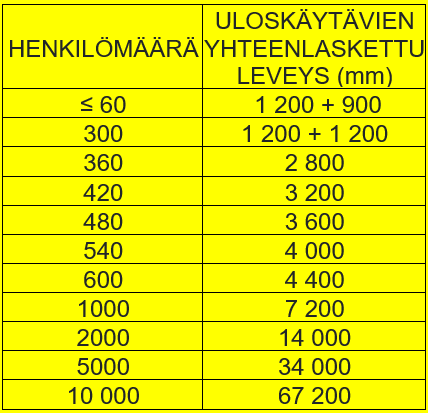 Anvisning: Utrymningsvägarna på platsen ska förses med utrymningsskyltar. Utrymningsskyltarna ska i regel vara belysta. Dessutom ska utrymningsskyltarna vara tydliga. Skyltarna ska vara lätta att upptäcka och lätta att identifiera och förstå. Vid behov måste skyltningen ökas om till exempel de tillfälliga konstruktionerna eller inredningen försämrar skyltarnas synlighet. Utrymningsskyltarna ska till sitt utseende och sina allmänna egenskaper uppfylla kraven i statsrådets förordning om varselmärkning och signaler på arbetsplatser samt om minimikraven på dem (687/2015). Utrymningsskylten ska vara minst 100 mm hög och bred. Tillräcklig storlek på en skylt definieras enligt standard SFS-EN 1838 på basis av betraktelseavståndet. (Inrikesministeriets förordning om märkning och belysning av utrymningsvägar i byggnader 805/2005 4 § och SFS-EN 1838 Belysning/nödbelysning 5.5). Före tillställningen inleds och regelbundet under tillställningens gång kontrolleras att alla utrymningsvägar är hinderfria och går att öppna utan nyckel i utrymningsriktningen. Utrymningsvägarna har skyltats med upplysta eller efterlysande skyltar.Tillställning som sker utomhus: Den sammanlagda bredden som krävs av utrymningsvägarna för det största tillåtna antalet personer (publik, personal, artister, producenter av sidotjänster, tävlare osv.) är       mm. Den sammanräknade faktiska bredden på utrymningsvägarna på platsen är       mm.Utrymningsarrangemangen är utmärkta i plankartan.InredningAnvisning: Inredning är till exempel gardiner och andra hängande textilier och tyger, banderoller, vadderade stolar, lösa mattor och andra produkter som kan likställas med dessa med tanke på användningssätt och -material. Den inredning som används på offentliga och andra tillställningar får inte vara lättantändliga, får inte äventyra människornas säkerhet vid utrymning eller försvåra räddningsverksamheten. Inredningen ska vara sådan att den inte ger upphov till mycket rök eller sprider branden snabbt om den brinner. På offentliga tillställningar används i regel svårantändlig inredning (antändlighetsklass SL1, DIN 4102 B1 eller motsvarande). Om lokalen är utrustad med automatisk släckanläggning kan inredningen vara normalantändlig (SL2, DIN 4102 B2 eller motsvarande). Om man använder öppen eld eller pyroteknik på tillställningen, ska man på den plats där man använder öppen eld eller pyroteknik dock använda svårantändlig inredning och svårantändliga dekorationer. Man kan genomföra brandskyddet på platsen genom att använda brandskyddsmedel och -metoder som lämpar sig för detta ändamål.Den inredning som används på tillställningen är brandsäker. Brandklassificeringsintygen för inredningen finns tillgängliga på platsen / brandklassificeringsintygen ingår som bilagor till denna räddningsplan.Avbrytande av tillställningen och evakueringsarrangemangAnvisning: Vid större tillställningar beskrivs här närmare evakueringsarrangemangen, så som förutseende av evakueringssituationer, närmare anvisningar för genomförande av evakueringar och anvisningar för evakueringsutrop.Störningssituationer på tillställningen, så som eldsvåda, situationer på grund av väderlek, kollaps av tillfälliga konstruktioner och störande beteende kan orsaka behov att avbryta tillställningen. Man kan vara tvungen att helt eller tillfälligt avbryta tillställningen eller en del av den. I allvarliga exceptionella situationer kan man vara tvungen att evakuera platsen eller en del av den.Arrangören, den ansvariga personen för säkerheten eller myndigheten beslutar om avbrytande och evakuering av tillställningen.Vid evakuering ber ordningsvakterna och den övriga personalen på tillställningen publiken att avlägsna sig bort från faran och använda de närmaste utrymningsvägarna. Ljudanläggning eller megafoner på tillställningen utnyttjas för att ge publiken anvisningar.Tillfälliga konstruktionerAnvisning: Tillfälliga konstruktioner och strukturer kan kräva bygglov eller åtgärdstillstånd. Bygglov och åtgärdstillstånd beviljas av byggnadstillsynsmyndigheten.Anvisning: I små tält kan skyltningen skötas med efterlysande utrymningsskyltar. Stora tält på över 300 m2 ska utrustas med belysta utrymningsskyltar som säkras med batterier. Om mer än 30 % av tältets väggyta är öppen kan tältet klassificeras som skärmtak eller en öppen konstruktion, och då övervägs kraven på skyltar från fall till fall.Anvisning: Enskilda tält på under 20 m2 placeras i regel på minst 4 meters avstånd från byggnaderna. Avståndet från större tält och tältgrupper till byggnaderna är i regel 8 meter.Anvisning: Om byggnadstillsynsmyndigheten inte har gett några särskilda anvisningar eller bestämmelser och inga anvisningar av tillverkaren eller planeraren för fästning av tält finns tillgängliga rekommenderas följande för att slå upp tält på högst 300 m2:Stomdelarna kopplas samman med låsbara skarvstycken.Stabiliseringen av tältet påverkas av bland annat tältets konstruktion, höjd och form. När man använder fria tyngder ska åtminstone följande tyngder användas i varje hörn av små tält: 2 x 2 tält 15 kg/stolpe; 4 x 4 tält 62 kg/stolpe; 5 x 5 tält 96 kg/stolpe; och 6 x 6 tält 139 kg/stolpe. Minimivikterna gäller tält med takpresenning och den dimensionerande vindhastigheten är högst 15 m/s. Vid kraftigare vind måste man ta bort takpresenningen eller sätta flera tyngder.Tälten fästs i markankare eller fria tyngder med laststpännare med minst 1000 kg dragstyrka. Rep eller liknande är inte pålitliga fästen. Tält som fästs enligt denna anvisning hålls inte nödvändigtvis fästa vid oväder. Därför ska de anvisningar som inskrivits i räddningsplanen följas vid oväder.För tälten efterföljs följande:Största tillåtna personantal ska vara dimensionerat lika som samlingslokalens personantal (se punkten om personantal).Tältduken ska vara av svårantändligt material (SL1, DIN4102 B1 eller motsvarande).Tältet ska ha minst två utrymningsvägar vars bredd motsvarar måtten för motsvarande bredd i samlingslokalen (se punkten om utrymningsarrangemang).Det ska finnas skyltar som visar utgångarna ur tältet.Tältet ska vara placerat tillräckligt långt från byggnaden.Vid placeringen av tältet ska också räddningsvägarna samt de närliggande byggnadernas räddningsvägar beaktas. På tältområdet reserveras räddningsvägar vars bredd är minst 3,5 meter.Tillverkarens anvisningar för hur tältet ska resas måste efterföljas.Tältet ska vara stadigt fäst vid underlaget enligt anvisningar av tillverkaren eller en behörig planerare, till exempel med hjälp av betong- eller vattentyngder.Vid oväder eller när vinden tilltar till över 15 m/s ska fästet av tälten effektiveras eller användningen av tält avbrytas. Människor leds bort från närheten av tälten och tälten tas ner om möjligt. Om tillverkaren har gett andra anvisningar ska man följa dem. För scenerna efterföljs följande:Tillverkarens anvisningar för resning av scenen ska följas, och ett resningsintyg ska skrivas. Scenen används enligt det ändamål som tillverkaren angett. Man ska förvissa sig om vikt- och vindbegränsningarna för scenkonstruktionerna.Väderleksförhållandena har beaktats. Verksamhetsmodeller för olika väderfenomen, så som oväder, planeras.För läktarna efterföljs följande:Läktaren ska byggas enligt miljöministeriets förordning om säkerhet vid användning av byggnader (1007/2017):Räcken måste byggas om fallhöjden är större än 0,5 meter eller då det finns risk för fall eller felstigning. Skyddsräcke ska användas vid nivåskillnader på över 0,7 meter på objekt dit barn har tillträde.Sittplatserna ska vara fästade vid underlaget, om golvet lutar eller om det finns nivåskillnader mellan golven i sittplatsraderna. På ett vågrätt golv får sittplatserna vara lösa.Om det i ett rum finns fler än 60 stolar, ska de kopplas till varandra i grupper om minst fyra, om inte stolarna är placerade runt bord.Fasta sittplatser och sittplatser som är kopplade till varandra ska ordnas i rader på sittområden med en förbindelseled längs sidan.Från ändan av varje rad på ett sittområde eller en ståplatsläktare ska det finnas direkt tillträde till en förbindelseled som leder därifrån.Förbindelseledens bredd dimensioneras efter antalet personer som använder den (se punkten om utrymningsarrangemang). En förbindelseled i en samlingslokal för högst 60 personer ska vara minst 900 millimeter bred. En förbindelseled i ett utrymme avsett för fler än 60 personer ska vara minst 1 200 millimeter bred.Den fria bredden i en gång mellan sittplatsrader ska i enlighet med tabell 1 i 24 § stå i förhållande till antalet personer som använder gången, till sittplatsernas typ och till huruvida det finns en förbindelseled från området på båda sidor eller bara ena sidan av gången mellan raderna.Steghöjden på trappan på läktarens förbindelseled är högst 160 mm och stegdjupet minst 300 mm. Mellanrummen mellan öppna trappsteg på läktaren ska täppas till så att de inte rymmer en kub med kantlängd över 100 mm.I trappor och ramper ska ledstänger monteras på hela längden. Ledstången ska dimensioneras så att man kan få ett stadigt tag om den.Tillverkarens anvisningar för hur läktaren ska resas måste efterföljas. Plankartan ska visa var alla de tillfälliga konstruktionerna är placerade.Tillfälliga elinstallationer och avbrott i energidistributionenVid användningen av elektricitet efterföljs:Elinstallationerna är utförda av personer och företag som uppfyller behörighetskraven.Ledningar vid förbindelseleder och utrymningsvägar ska skyddas med t.ex. kabelrännor, gummimattor, genom att sänka ner dem i marken eller lyfta upp dem. Installationen av el och andra ledningar får varken orsaka olägenheter för eller äventyra gång- och cykeltrafiken utanför tillställningsområdet. Vid eventuella kabelinstallationer ska man använda reflekterande material och varnande vägmärken.Använd utomhus endast elledningar som är avsedda för utomhusbruk.Elapparater som används utomhus är skyddsjordade, skyddsisolerade eller fungerar med skyddsspänning. Om det är torrt utomhus kan man tillfälligt också använda skyddsjordade eller skyddsisolerade apparater för inomhusbruk. I dessa situationer ska apparaterna vara isolerade från marken och skyddade mot regn och fukt.Över tillfälliga elinstallationer ska det finnas ett installationsintyg som är tillgängligt på tillställningsplatsen.Vid användningen av aggregat efterföljs:Aggregaten är placerade tillräckligt långt bort från byggnader, konstruktioner, trafikleder och publikområdet.Vid användning av aggregat iakttas säkerhetsarrangemangen i punkten om farliga kemikalier.En handbrandsläckare av effektklass 34 A 183 BC samt tillräckligt med absorptionsmedel ska placeras i närheten av aggregaten.Plankartan visar var aggregaten finns.Vid avbrott i energidistributionen följs:Belysningen av utrymningsvägarna är säkerställd även vid avbrott, till exempel med batterisäkrade utrymningsskyltar, aggregat eller bärbara lampor.Man är beredd på att ge människor instruktioner med megafoner eller ljudanläggning som säkerställts med reservkraft.Eldshow, pyrotekniska specialeffekter och fyrverkeriAnvisning: Blankett för anmälan om eldshow eller användning av pyrotekniska specialeffekter finns på partnerskapsnätverkets webbplats. Blankett för anmälan om fyrverkeri finns på polisens webbplats. Farliga kemikalierFarliga kemikalier som används på offentliga tillställningar är till exempel de typiska flytgas och flytande bränsle för aggregat.Användningsändamål för flytgas (sätt kryss i rutan för användningsändamål i tabellen):Användningsändamål för övriga farliga kemikalier (kryssa för användningsändamål i tabellen):I fråga om farliga kemikalier iakttas följande:på tillställningsplatsen förvaras endast så mycket farliga kemikalier som är nödvändigt med tanke på verksamhetenvid användning av farliga kemikalier iakttas tillräcklig försiktighetmeddelanden om brukssäkerhet av farliga kemikalier följsi närheten av användningsplatsen och lagringsplatsen placeras minst en 6 kg handsläckare vars effektklass är minst 34 A 183 BC samt en släckningsfiltlagringsplatsen är skyltad med behövliga varningsmärken enligt CLP-förordningen samt med märken om förbud mot rökning och öppen eldutomståendes åtkomst till platser där farliga kemikalier lagras ska hindrasvid användning av farliga kemikalier beaktas miljöskyddet. Vätskor som är farliga för miljö har placerats i avrinningsbassänger, och i närheten av användnings- och lagringsställena har det reserverats tillräckligt med absorptionsmedel.Vid användningen av flytgas ska utöver ovanstående dessutom följande efterföljas:använd huvudsakligen flytgasflaskor på 5 eller 6 kgkompositflaskor rekommenderasalla flytgasflaskor i området ska vara kopplade till förbrukningsapparatereventuella reservflaskor och tomma flaskor ska förvaras i lagerutrymmen som utsetts på förhandflytgasanordningarna ska ha CE-märkningalla flytgasslangar ska uppfylla de krav som ställs demflytgasslangarna får inte ha t-stycke utan avspärrningarkontrollera flytgasapparater och -installationer innan de tas i bruk, speciellt fogarna i flytgasslangar (t.ex. med tvållösning)använd inomhus endast sådana flytgasapparater som lämpar sig för inomhusbruk Kontrollera att apparaten lämpar sig för inomhusbruk av tillverkaren eller ur bruksanvisningen.Plankartan visar de platser där flytgas används eller lagras. Brandtekniska anordningar i lokalenAutomatisk brandvarnareAnvisning: En del av samlingslokalerna är försedda med automatisk brandlarmanläggning som reagerar på rök eller värme och meddelar nödcentralen om dem. Om man på en offentlig tillställning använder produkter eller om det på tillställningen finns andra verksamheter som orsakar rök ska arrangören vara i kontakt med byggnadens ägare eller innehavare och utreda de praktiska arrangemangen för den automatiska brandlarmanläggningen. Kom överens med ägaren eller innehavaren till byggnaden eller med verksamhetsidkaren samt med räddningsmyndigheten om eventuella arrangemang med urkoppling av brandlarmanläggningen. Urkopplingen får endast utföras av en utsedd skötare för brandlarmanläggningen eller, om lokalen har ett kopplingsur för urkoppling, kan urkopplingen utföras av en person som utsetts för detta syfte enligt anvisningarna av ägaren eller innehavaren till byggnaden eller verksamhetsidkaren samt räddningsmyndigheten. Brandbevakning ska ordnas i området för den tid då brandlarmanläggningen är urkopplad. En brandvakt, som har i uppgift att övervaka de urkopplade lokalerna, ska utses för denna uppgift. Brandvakten fåt inte ha andra samtidiga uppgifter att sköta som stör uppdraget som brandvakt.Automatisk släckningsanordning (sprinkler)Anvisning: I sprinkleranläggningens rörsystem får man inte hänga någonting. Dessutom ska man se till att de tillfälliga konstruktionerna inte försvagar sprinklerns räckvidd.Övriga brandtekniska anläggningarAnvisning: Övriga brandtekniska anläggningar är bland annat rökventilation, brandvarnarsystem och automatiska branddörrar.Beskriv här vid behov de övriga brandtekniska anläggningarna i lokalenIntroduktion och anvisningar till personalen och publikenAnvisning: Tillställningens hela personal ska så vitt det är nödvändigt introduceras i säkerhetsarrangemangen, och personalen ska ges anvisningar för förebyggande av olyckor och agerande vid olycka och fara. Introduktionen kan ordnas innan tillställningen börjar till exempel i form av en utbildning, där man går igenom personalens uppgifter samt de anvisningar som gäller dem. På följande sidor i denna modellbotten finns allmänna anvisningar som man kan använda som hjälp för introduktion till tillställningens personal. Det lönar sig att skriva ut anvisningarna så att de finns tillgängliga på tillställningsplatsen. Anvisningarna ska anpassas enligt tillställningen. I genomgången ska man också iaktta fördelningen av ansvaret för uppgifterna. Om det på tillställningen finns många matplatser där varje försäljare för sin del svarar för genomförandet av säkerhetsarrangemangen ska man i god tid innan tillställningen börjar ge försäljarna anvisningar om säkerhetsarrangemang. Arrangören ska för sin del övervaka att anvisningarna följs. Övervakningen kan genomföras till exempel så att man före och under tillställningen gör kontrollvandringar på tillställningsplatsen. I samband med vandringarna övervakar man att säkerhetsarrangemangen vid varje disk är genomförda enligt anvisningarnaAnvisning: Anvisningarna till publiken planeras i förväg. Arrangören kan planera vilka anvisningar som ges till publiken före tillställningen till exempel i anslutning till biljettförsäljningen, när publiken kommer till tillställningsområdet och vistas på tillställningsområdet. Arrangören ska också planera de anvisningar som i nödfall ska ges till publiken och kartlägga vilka kommunikationskanaler som i detta sammanhang kan utnyttjas på ett ändamålsenligt sätt. Anvisningar kan ges till publiken bland annat i form av områdeskartor och via sociala medier eller andra informationskanaler. I kommunikation till publiken kan man också utnyttja ljudåtergivning, megafoner eller till exempel bildskärmar på tillställningen.Introduktion och anvisningar till personalen:Beskriv här hur introduktionen och anvisningarna till personalen genomförs.Anvisningar till publiken:Beskriv här hur anvisningarna till publiken genomförs.Anvisningar till personalenVar och en som hör till personalen ska iaktta följande anvisningar och se till att publiken iakttar dem.Alla situationer som äventyrar säkerheten samt de vidtagna åtgärderna ska anmälas till säkerhetschefen/arrangören för tillställningen på numret      . Kontakta säkerhetschefen/arrangören för tillställningen också om du upptäcker brister i arrangemang av preventiva åtgärder eller beredskap. Preventiva åtgärder och beredskapsmedel beskrivs i del två i planen. Handla enligt de anvisningar du får.Allmänna anvisningar för förebyggande av faror och riskerIaktta på tillställningsområdet bland annat sådant som kan leda till att någon snubblar, halkar, faller omkull eller faller ner, till exempel elledningar på gångleder samt halka och ojämnheter i golv, terräng och konstruktioner. Förhindra att någon rör sig i det farliga området och rätta till bristen i mån av möjlighet.Kontrollera att utrymningsvägarna och räddningsvägarna på platsen är hinderfria. När du upptäcker en brist, åtgärda situationen om möjligt.Ta hänsyn till förebyggande av eldsvåda. Iaktta eventuella brandkällor och ta hänsyn till förvaring av saker. Förhindra publiken att komma i kontakt med flytgas och andra farliga kemikalier. Kartlägg var den närmaste primärsläckningsutrustningen finns.Iaktta fästena av de tillfälliga konstruktionerna. Om du upptäcker brister i fästena av de tillfälliga konstruktionerna, åtgärda situationen om möjligt.Förvissa dig om det största tillåtna antalet personer i ditt ansvarsområde. Iaktta antalet personer i området och begränsa vid behov tillträdet till området. Om du upptäcker folkträngsel, ingrip proaktivt. Sköt också för din del handledningen och vägledningen av publiken.Iaktta i vilket skick publiken är och eventuella tecken på störande beteende som börjar och ingrip proaktivt.NÖDNUMRET1121. RING NÖDSAMTALET SJÄLV OM DU KAN2. BERÄTTA VAD SOM HAR HÄNT.3. ANGE EXAKT ADRESS OCH KOMMUN:      4. SVARA PÅ FRÅGORNA SOM DU FÅR5. FÖLJ ANVISNINGARNA SOM DU FÅR6. AVSLUTA INTE SAMTALET FÖRRÄN DU FÅR LOV7. VISA HJÄLPEN VÄGEN TILL PLATSEN.Ring på nytt till nödcentralen om situationen förändras.Rekommendation: Med hjälp av appen 112 Suomi kommer hjälpen i nöden snabbare. När appen är installerad på telefonen förmedlas de exakta lokaliseringsuppgifterna om uppringaren automatiskt till nödcentralen. Appen 112 Suomi kan laddas ner gratis från appbutiker bland annat på Android-telefoner och iPhone. Mer information om appen finns på Nödcentralsverkets webbplats.Vid sjukdomsattacker och olycksfallI livshotande situationer (t.ex. en medvetslös patient, bröstsmärta, andningssvårigheter), ring genast nödnumret 112.1.	Kalla på tillställningens första hjälpen-ansvariga genom att ringa tfn      . Handla enligt de anvisningar han eller hon ger. Om den första hjälpen-ansvariga inte omedelbart kan komma till platsen, följ följande anvisningar.2.	Ta reda på vad som skett. Kan du väcka en medvetslös person? Väck upp honom eller henne genom att tilltala och ruska om honom eller henne. Om personen inte återfår medvetandet, Ring nödnumret 112.Du kan också ropa på hjälp och be de närvarande att ringa nödcentralen på tfn 112. Nödcentralen ger anvisningar som måste efterföljas.Vänd personen på rygg och kontrollera att andningen är normal. Öppna luftvägarna.Räta till personens huvud genom att lyfta under hakspetsen med ena handen och trycka på pannan med andra handen. Se, lyssna och känn på andningen. Uppskatta om andningen är normal, onormal eller om den saknas. Om du är osäker, handla som om andningen är onormal.Andningen är normal.Vänd personen till sidoläge. Se till att luftvägarna är öppna och att personen andas normalt. Följ med och iaktta andningen ända tills professionell hjälp anländer.Andningen är onormal eller saknas. Inled återupplivning.Inled hjärt-lungräddning. Placera ena handens handlov mitt på personens bröstben och andra handen ovanpå den första. Fingrarna ska vara i omlott. Tryck rakt neråt med raka armar, 30 gånger, så att bröstkorgen trycks nedåt 5–6 cm. Låt bröstkorgen höja sig tillbaka mellan tryckningarna. Frekvensen ska vara i snitt 100 gånger per minut, och får inte överstiga 120 gånger per minut. Räkna antalet högt.Blås två gånger.Öppna luftvägarna. Placera din mun tätt över personens mun och kläm ihop hans eller hennes näsa med dina fingrar. Blås lugnt in luft i personens lungor. Medan du blåser, kontrollera att personens bröstkorg höjs (rör sig). Upprepa inblåsningen. Två inblåsningar ska ta fem sekunder. Fortsätt återuppliva oavbrutet med rytmen 30:2 (tryck 30 gånger, blås 2 gånger)tills den du hjälper vaknar: rör sig, öppnar ögonen och andas normalt, eller tills professionella hjälpare ger dig tillstånd att sluta eller dina krafter tar slut.Vid brandAnmäl branden till tillställningens säkerhetschef/arrangör på numret       och följ sedan anvisningarna nedan.Rädda och varnaHåll dig lugn. Handla lugnt och sansat, men ändå snabbt. Rädda och varna dem som är i omedelbar fara. Utsätt ändå inte dig själv för livsfara.SläckFörsök släcka branden eller begränsa den genom att använda primärsläckningsutrustningen då elden ännu går att kontrollera.Släck inte en fettbrand med vatten, fettbränder sprider sig explosionsartat redan av en liten mängd vatten.Undvik att andas in rökgaser. Närma dig eldsvådan först då brandsäkerhetsutrustningen är redo att användas.Om elden inte går att släcka tryggt, försök begränsa branden genom att stänga dörren. Äventyra inte ditt eget liv. Om dörren till det brinnande rummet är stängd och handtaget är hett eller dörren är het, öppna inte dörren.Gör en nödanmälan genom att ringa nödnumret 112. Kom ihåg! Rök dödar! Dröj alltså inte kvar i ett brinnande rum. Ta dig aldrig ut i ett rökfyllt rum.Hindra att branden sprids genom att stänga dörrar, fönster och luftkonditionering.Visa räddningspersonalen till olycksplatsen. Ordningen kan variera enligt situationen! Vid svåra väderleksförhållandenAnmäl de svåra väderleksförhållandena till tillställningens säkerhetschef/arrangör på numret       och följ sedan anvisningarna nedan.Försök lugna ner publiken.Om väderleksförhållandena blir svåra, styr publiken bort från tillfälliga konstruktioner, träd och lös egendom. Om möjligt, hänvisa publiken inomhus (inte till tält!).Vid oväder eller när vinden tilltar till över 15 m/s ska fästet av tälten effektiveras enligt planen som fastställts i förväg eller användningen av tält avbrytas. Människor leds bort från närheten av tälten och tälten tas ner om möjligt. Om tillverkaren har gett andra anvisningar ska man följa dem. Anvisningar:      Om tillställningen äger rum inomhus, stäng fönster och dörrar. Låt inte publiken gå ut. Vänta på att vädret ska lugna ner sig.Handla enligt de anvisningar du får.Anvisningar för hur man skyddar sig mot väderfenomen finns också på Meteorologiska institutets webbplats på adressen https://sv.ilmatieteenlaitos.fi/varningar.Vid folkträngselAnmäl folkträngsel till tillställningens säkerhetschef/arrangör på numret       och följ sedan anvisningarna nedan.Försök lugna ner publiken.Styr publiken bort från folkträngseln.Förbered dig på att evakuera tillställningsområdet.Om området eller en del av det måste evakueras, handla enligt de anvisningar du får. Hänvisa publiken till den närmaste utrymningsvägen, om det är säkert.Vid störande beteendeAnmäl störande beteende till tillställningens säkerhetschef/arrangör på numret        och följ sedan anvisningarna nedan.Gå inte ensam in i en hotande situation.Håll ett tillräckligt avstånd till den hotfulla personen.Tala tydligt och kortfattat till den hotfulla personen, håll med honom eller henne.Avbryt inte, nervärdera inte, bli inte provocerad till att hota själv.Håll dina händer synliga och undvik att stirra på den hotfulla personen.Vänd inte ryggen till den hotfulla personen.Försök lugna ner situationen.BILAGORAnvisning: Sätt kryss i rutan för de bilagor som lämnats in i samband med räddningsplanen för tillställningen.Vid behov:BASKARTAAnvisning: Bifoga till denna sida en baskarta över tillställningsområdet eller lämna in den som separat bilaga. Plankartan ska visa var primärsläckningsutrustningen, första hjälpen-stationen, platserna där farliga kemikalier används, förvaras och lagras, de övriga körrutterna, aggregaten, de tillfälliga konstruktionerna och de separata evenemangstjänsterna finns. Vid stora tillställningar anges vid behov placeringen av säkerhetspersonalen och ledningscentralen för säkerhetsorganisationen på kartan. CHECKLISTADen ansvariga arrangören för tillställningen svarar för verkställandet av denna räddningsplan och förbinder sig att följa arrangemangen i denna plan. Den ansvariga arrangören för tillställningen förbinder sig att göra behövliga ändringar i planen för att denna plan ska motsvara de faktiska arrangemangen av tillställningen.Räddningsplanen skickas senast 14 dygn före tillställningen till den lokala räddningsmyndigheten.Tillställningens namn: Tillställningens tidpunkt: datum och klockslagPlats: namn, adress och kommunArrangör: namn på den ansvariga arrangören, FO-nummer, kontaktuppgifterArrangörens kontaktperson: namn och kontaktuppgifterSäkerhetsansvarig: namn och kontaktuppgifterTillställningens säkerhetspersonal: antal ordningsvakter och annan säkerhetspersonal, deras placering och uppgifter. Vid större tillställningar redovisas arrangemangen, till exempel ett schema över organisationen, organisationens interna kommunikation och larmförbindelser, mer detaljerat till exempel i en separat bilaga.Målgrupp: vuxna, barn, äldre, rörelsehindrade osv.Beskrivning av tillställningen: detaljerad beskrivning av tillställningen och dess gång, program osv..Uppskattat deltagarantal: uppskattning av hur många personer som samtidigt är närvarande (publik, personal, artister, producenter av sidotjänster, tävlare osv.)Tillställningens särdrag: eventuella särdrag hos tillställningen så som flytgas och andra farliga kemikalier, öppen eld, pyrotekniska effekter, fyrverkerier, eldshow, extremegrenar, djur, tillfällig inkvartering eller tältning osv. Om tillställningen innehåller tjänster eller verksamheter som ordnas av en fristående producent av evenemangstjänster ska också genomförandet av samarbetet mellan arrangören och den fristående serviceproducenten redovisas. Eventuella separata räddningsplaner eller säkerhetsdokument ska bifogas till räddningsplanen för tillställningen.Platsens särdrag: möjlighet att klättra och risk att falla ner, vattendrag, stora trafikleder, avlägsen plats, mörker, tillställning i terrängen, dåliga vägförbindelser, ö eller holme osv.Fara/riskOlycksfall/sjukdomsattackOrsakernågon snubblar, faller omkull, halkar eller faller ner bland annat till följd av ojämnheter på golvet, i terrängen eller i konstruktionerna på tillställningsplatsenföremål, snö eller is fallertillfälliga konstruktioner faller omkull eller rasartrasig elapparat eller elledningflytgas och andra farliga kemikalierpyrotekniska effekter, eldshow, fyrverkeri eller öppen eldtrafikvarm eller kall luftstörande beteende, folkträngsel, matförgiftningandra identifierade orsaker?Preventiva åtgärder och beredskapIaktta och ingrip i halka och ojämnheter i golv, terräng och i konstruktioner Skaffa utrustning för halkbekämpning och andra redskap för att avgränsa och märka ut farliga områden.Skydda ledningarna på gångarna med kabelrännor eller dylikt Använd utomhus endast elledningar som är avsedda för utomhusbruk.Iaktta tillräcklig försiktighet och omsorg vid användning av farliga kemikalier så som flytgas. Förhindra utomstående att komma åt platser där farliga kemikalier förvaras och lagras.Gör en separat anmälan om pyrotekniska effekter, eldshow och fyrverkeri och följ de säkerhetsarrangemang som gäller dem.Gör vid behov upp en trafikplan för tillställningen och reservera tillräckligt många trafikövervakare.Be publiken välja utrustning enligt vädret. Reservera tillräckligt med vatten för personal och kunder.Iaktta i vilket skick kunderna är och ingrip proaktivt.Reservera tillräckligt med personal som behärskar första hjälpen. Skylta första hjälpen-stationen synligt och skaffa tillräckligt med utrustning för första hjälpen till stationen.andra arrangemang?AnsvarVem har ansvar för att de ovannämnda säkerhetsarrangemangen utförs? Hur fördelas ansvaret?Fara/riskBrandOrsakertrasig elapparat eller elledningrökningskadegörelseflytgas eller andra farliga kemikalieranvändning av levande ljuspyrotekniska effekter, eldshow, fyrverkeri eller öppen eldandra identifierade orsaker?Preventiva åtgärder och beredskapAnvänd utomhus endast elledningar som är avsedda för utomhusbruk. Skydda elapparaterna mot nederbörd och fukt. Ta trasiga elapparater eller elledningar ur bruk.Tillåt rökning endast på skyltade ställen. Rökning är absolut förbjuden i närheten av ställen där flytgas och andra (brand)farliga kemikalier används, förvaras och lagras. Förse rökningsställena med askkoppar och tömningskärl av obrännbart material.Försäkra dig om att det inte finns brännbart material i närheten av matlagningsställen. Kontrollera hur mycket skyddsavstånd varje enskild apparat behöver.Var speciellt försiktig och varsam vid användning av levande ljus och övervaka användningen av dem.Gör en separat anmälan om pyrotekniska effekter, eldshow och fyrverkeri och följ de säkerhetsarrangemang som gäller dem.Användning av öppen eld förutsätter tillstånd av markägaren. Tänd inte öppen eld under varning för skogs- eller gräsbrand. Planera tillräckliga säkerhetsarrangemang för användning av öppen eld.Förvara inget brännbart material intill byggnadens ytterväggar eller under läktare.Håll utrymningsvägarna hinderfria och lätta att öppna.Håll räddningsvägarna hinderfria.Se till att branddörrarna stängs och förbommas av sig själva. Branddörrar får inte kilas upp.Använd svårantändlig inredning.Skaffa tillräckligt med primärsläckningsutrustning. Skylta och placera primärsläckningsutrustningen på ett ändamålsenligt sätt.andra arrangemang?AnsvarVem har ansvar för att de ovannämnda säkerhetsarrangemangen utförs? Hur fördelas ansvaret?Fara/riskVäderOrsakerovanligt varm eller kall lufthård vind, storm, hällregn, åska, blixtar andra identifierade orsaker?Preventiva åtgärder och beredskapFölj vädret och väderleksrapporter före och under tillställningen. Reagera proaktivt på situationer. Ställ in eller avbryt vid behov tillställningen.Be publiken välja utrustning enligt vädret. Reservera tillräckligt med vatten för personal och kunder.Fäst tillfälliga konstruktioner med ändamålsenliga tyngder. Kontrollera innan tillställningen börjar och regelbundet under tillställningen i vilket skick alla tillfälliga konstruktioner är. Intyg över uppförande av större tillfälliga konstruktioner är obligatoriskt. Ta reda på gränserna för säker vindstyrka vid de tillfälliga konstruktionerna och hur du ska handla om vindstyrkan överskrider gränsen.Välj helst material som släpper igenom vind.andra arrangemang?AnsvarVem har ansvar för att de ovannämnda säkerhetsarrangemangen utförs? Hur fördelas ansvaret?Fara/riskFolkträngselOrsakerstort intresse för tillställningenett stort antal människor som anländer eller avlägsnar sig samtidigtför mycket folk släpps in i tillställningsområdetmänniskor trängs t.ex. framför scenenbristfälliga utrymningsvägardålig planering av tillställningsområdetaggressiva personer, hotbrist på anvisningar till publikenandra kända orsaker?Preventiva åtgärder och beredskapBestäm i förväg största tillåtna antal personer på tillställningen och följ maximikapaciteten för området/lokalerna. Begränsa vid behov tillträdet till området. Reservera tillräckligt med personal samt staket och avspärrningsband för att begränsa tillträdet. Planera tillställningsområdet så att det kan betjäna det största tillåtna antalet personer, reservera tillräckligt med fritt utrymme, planera de inre gångarna på tillställningen och placera de tillfälliga konstruktionerna för tillställningen ändamålsenligt.Placera kravallstaket till exempel framför scenen.Planera utrymningsvägarna på ett ändamålsenligt sätt och skylta dem tydligt. Håll utrymningsvägarna hinderfria och lätta att öppna.Tillhandahåll en ljudanläggning eller megafoner som vid behov kan användas för att ge publiken anvisningar.andra arrangemang?AnsvarVem har ansvar för att de ovannämnda säkerhetsarrangemangen utförs? Hur fördelas ansvaret?Fara/riskStörande beteendeOrsakeraggressiv eller berusad kunddåliga arrangemang på tillställningen (t.ex. köer, dålig planering av området)besvikelse som orsakats av tillställningenopinionsyttringandra kända orsaker?Preventiva åtgärder och beredskapUtför kontinuerlig övervakning i tillställningsområdet.Utför kontroller vid ingångarna för att ta bort förbjudna föremål och ämnen.Följ alkohollagstiftningen och övervaka att den efterföljs.Reservera tillräckligt med personal och ordningsvakter.övriga arrangemang?AnsvarVem har ansvar för att de ovannämnda säkerhetsarrangemangen utförs? Hur fördelas ansvaret?Fara/riskNågot annat, vad?OrsakerPreventiva åtgärder och beredskapAnsvarKvalitetAntal (st.)Pulversläckare (6 kg)Vätskesläckare (6 l)Skumsläckare (6 l)Koldioxidsläckare (CO2, 5 kg)SnabbrandpostSläckningsfiltAnnat, vad? För tillställningen har man gjort upp en plan för första hjälpen, som finns som bilaga (sätt kryss i rutan om en plan för första hjälpen har gjorts upp).Den ansvariga för första hjälpenNamn:Telefon:E-post:Namn:Telefon:E-post:Namn:Telefon:E-post:Namn:Telefon:E-post:Första hjälpen-personalAntalUtbildningJourtidFörsta hjälpen-personalLedningFörsta hjälpen-personalJourhavandeFörsta hjälpen-materialBeskriv vilkets slags material som anskaffats för första hjälpen och var det placerats. Beskriv vilkets slags material som anskaffats för första hjälpen och var det placerats. Beskriv vilkets slags material som anskaffats för första hjälpen och var det placerats. Beskriv vilkets slags material som anskaffats för första hjälpen och var det placerats. Tillställningen ordnas (sätt kryss i rätt ruta eller rätta rutor)UtomhusinomhusTillställningen ordnas (sätt kryss i rätt ruta eller rätta rutor)Uppskattning över det största antalet personer (publik) som deltar samtidigt(antal personer)(antal personer)Uppskattning över antalet personer (personalen) är närvarande samtidigt(antal personer)(antal personer)Det största tillåtna antalet personer i tillställningslokalen, publiktältet eller annan motsvarande konstruktion(beskriv här namnen på lokalerna och det största tillåtna antalet personer enligt bygglovet)(beskriv här namnen på lokalerna och det största tillåtna antalet personer enligt bygglovet)Uppskattning över största tillåtna antal personer som samtidigt får delta i en utomhustillställning:(beskriv här uppskattningen över största tillåtna antal personer som samtidigt får delta i en utomhustillställning)(beskriv här uppskattningen över största tillåtna antal personer som samtidigt får delta i en utomhustillställning)Tillfällig konstruktionAntal (st.)Storlek Scen(yta)Läktare(läktarens storlek, typ och antal personer)Tält(yta och eventuellt antal personer om kunder vistas i tältet)Annat, vad? Under tillställningen hålls en eldshow, över vilken separat anmälan lämnats in. Anmälan ingår som bilaga till planen (sätt kryss i rutan vid behov).Under tillställningen hålls en show med pyrotekniska specialeffekter, över vilken separat anmälan lämnats in. Anmälan ingår som bilaga till planen (sätt kryss i rutan vid behov).Under tillställningen hålls en fyrverkerishow, över vilken separat anmälan lämnats in the polisen (sätt kryss i rutan vid behov).Matlagning/uppvärmningUppvärmning av byggnad/tält/områdePyrotekniska specialeffekterAnnat, vad?Sammanlagd mängd flytgas som används(kg)Sammanlagd mängd flytgas som lagras(kg)Uppvärmning av byggnad/tält/områdeElproduktionPyrotekniska specialeffekterEldshowAnnat, vad?Övriga farliga kemikalier som används(förteckning)Sammanlagd mängd övriga farliga kemikalier som används(liter)Sammanlagd mängd övriga farliga kemikalier som lagras(liter)Brandlarmanläggningar kopplas ur för den tid då tillställningen pågår(ja/nej)Man har kommit överens med byggandens ägare/innehavare om urkopplingar(ja/nej)Orsak till urkoppling av brandlarmanläggningen (t.ex. rökmaskin, pyrotekniska specialeffekter, eldshow)(beskriv här orsakerna till urkoppling)Ordnande av brandbevakning för den tid som urkopplingen pågår(beskriv här hur brandbevakningen har ordnats för den tid som urkopplingen pågår)Brandlarmanläggningens centralapparat finns i(beskriv här var brandlarmanläggningens centralapparat finns)Lokalen har automatisk släckningsanordning (sprinkler)(ja/nej)Sprinklercentralen finns i(beskriv här var sprinklercentralen finns)BaskartaChecklistaFörsta hjälpen-planAnmälan om eldshowAnmälan om specialeffekterAnmälan om fyrverkeri (lämnas till polisen)TrafikplanÖvriga bilagorOKUr brukSka repareras / ansvarigRäddningsplanen har gjorts upp och skickats till räddningsverket senast 14 dygn innan tillställningen.De behövliga anmälningarna till övriga myndigheter (bl.a. polisen, Tukes, miljö- och hälsoskyddsmyndigheterna, byggnadstillsynsmyndigheterna, regionförvaltningsverket) har lämnats och myndighetstillstånden har skaffats.Det finns tillräckligt med utrustning för en första släckningsinsats. Utrustningen kan nås utan hinder och dess läge är skyltat.En första hjälpen-beredskap som grundar sig på en utvärdering av risker har reserverats för tillställningen.Man känner till det största tillåtna antalet personer i området eller i lokalen och antalet övervakas.Branddörrar ska förbli stängda och förbommade. Branddörrar får inte kilas upp.Räddningsvägar är adekvat skyltade och de hålls fria från hinder.Utrymningsvägar är framkomliga och hinderfria.Den inredning som används är brandsäker.Man har på förhand planerat arrangemangen för avbrytande av tillställningen och evakuering och gett anvisningar om dem.Vid tillfälliga konstruktioner efterföljs bestämmelser och anvisningar samt tillverkarens instruktioner.Vid tillfälliga elinstallationer efterföljs bestämmelser och anvisningar.Man har berett sig på avbrott i energidistributionen.Eldshower har anmälts till räddningsmyndigheten senast 14 dygn innan showen.Användningen av pyrotekniska effekter har anmälts till räddningsmyndigheten senast 14 dygn innan användningen.Fyrverkeriuppvisningar har anmälts till polisen på orten minst 14 dygn före uppvisningen.Tillfällig inkvartering har anmälts till räddningsverket senast 14 dygn före inkvarteringen.Vid användning och förvaring av farliga kemikalier efterföljs bestämmelser och anvisningar.Behövliga urkopplingar av automatisk brandlarmanläggning har gjorts och ersättande brandbevakning har ordnats.Tillställningens personal har instruerats i arrangemang av preventiva åtgärder och beredskap. Personalen har instruerats i anvisningarna för eventuell olycka.Handledningen och vägledningen av publiken har skötts.